PROPERTIES OF ACIDS:  -       Corrosive, Sour & pH < 7-       Reacts with metals to produce salt and hydrogen gas-      Acids are electrolytes (Regulate nerve & muscle function / muscles are “electric tissues”)-      Dissolves in water to produce H+ ions (ion = molecule/atom with a net electric charge due to the loss or gain of electrons) Electron: negative charge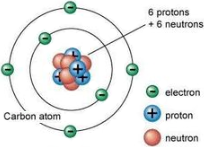 STRONG ACIDS:1. Sulfuric Acid			2. Nitric Acid				3. Hydrochloric AcidWEAK ACIDS:1. Acetic Acid (vinegar)		2. Citric Acid (sour candies)		3. Carbonic Acid (soda pop)PROPERTIES OF BASES/ALKALIS: -       Corrosive, Bitter & pH >7-       Slippery (react with fatty acids in your skin, makes a bit of “soap”)-       Reacts with oils & fats-       Bases neutralize acids to produce salt & water-       Dissolves in water to produce OH- ions